Tydzień 14, część 5.                                                                 Mat w 1 posunięciu.      – 4 –Tydzień 14, część 5.                                                                 Mat w 1 posunięciu.      – 4 –Tydzień 14, część 5.                                                                 Mat w 1 posunięciu.      – 4 –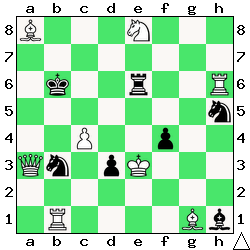 Zadanie 441                      1X Zadanie 442                      1X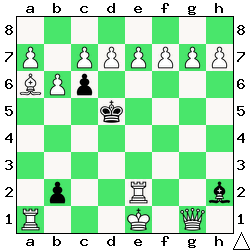 Zadanie 4451.Wd6-e6XZadanie 4461.Gf1-d3XSzachyDzieciom.pl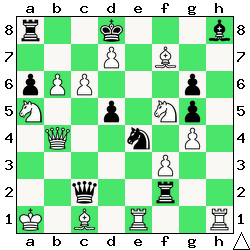 Zadanie 443                      1X Zadanie 444                      1X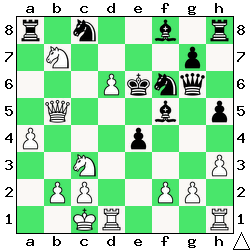 Zadanie 4471.c2-c4XZadanie 4481.Wg1-g5XSzachyDzieciom.pl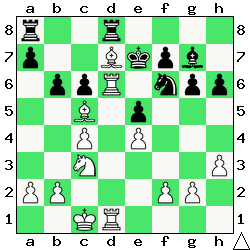 Zadanie 445                      1X Zadanie 446                      1X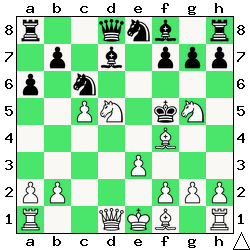 Zadanie 4411.Ke3:d3XZadanie 4421.Wa1-d1XSzachyDzieciom.pl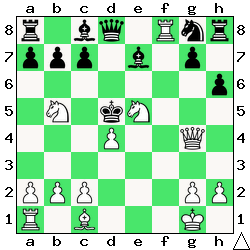 Zadanie 447                      1X Zadanie 448                      1X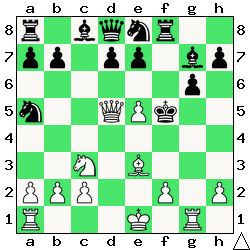 Zadanie 4431.Wh1:h8XZadanie 4441.Sb7-d8XSzachyDzieciom.plTydzień 14.    Kurs interaktywny SzachyDzieciom.pl.        Mat w 1 posunięciu.      – 4 –Tydzień 14.    Kurs interaktywny SzachyDzieciom.pl.        Mat w 1 posunięciu.      – 4 –Tydzień 14.    Kurs interaktywny SzachyDzieciom.pl.        Mat w 1 posunięciu.      – 4 –Tydzień 14, część 5.                                                                 Mat w 1 posunięciu.      – 1 –Tydzień 14, część 5.                                                                 Mat w 1 posunięciu.      – 1 –Tydzień 14, część 5.                                                                 Mat w 1 posunięciu.      – 1 –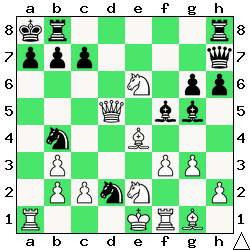 Zadanie 417                      1X Zadanie 418                      1X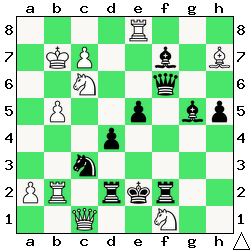 Zadanie 4211.Ha8-a1XZadanie 4221.Se2-c3XSzachyDzieciom.pl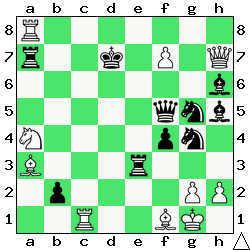 Zadanie 419                      1X Zadanie 420                      1X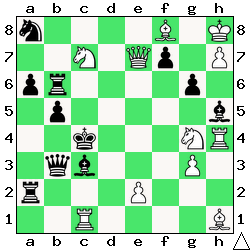 Zadanie 4231.b2-b3XZadanie 4241.Ge3-g5XSzachyDzieciom.pl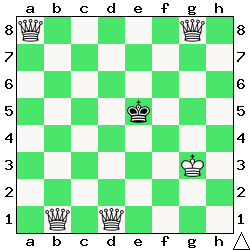 Zadanie 421                      1X Zadanie 422                      1X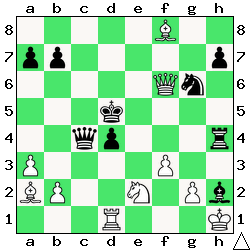 Zadanie 4171.Wa1-a7XZadanie 4181.Sc6:d4XSzachyDzieciom.pl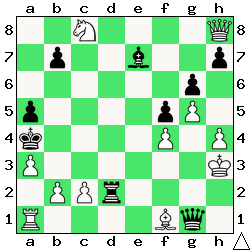 Zadanie 423                      1X Zadanie 424                      1X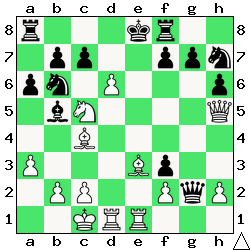 Zadanie 4191.f7-f8SXZadanie 4201.Sg4-e5XSzachyDzieciom.plTydzień 14.    Kurs interaktywny SzachyDzieciom.pl.        Mat w 1 posunięciu.      – 1 –Tydzień 14.    Kurs interaktywny SzachyDzieciom.pl.        Mat w 1 posunięciu.      – 1 –Tydzień 14.    Kurs interaktywny SzachyDzieciom.pl.        Mat w 1 posunięciu.      – 1 –